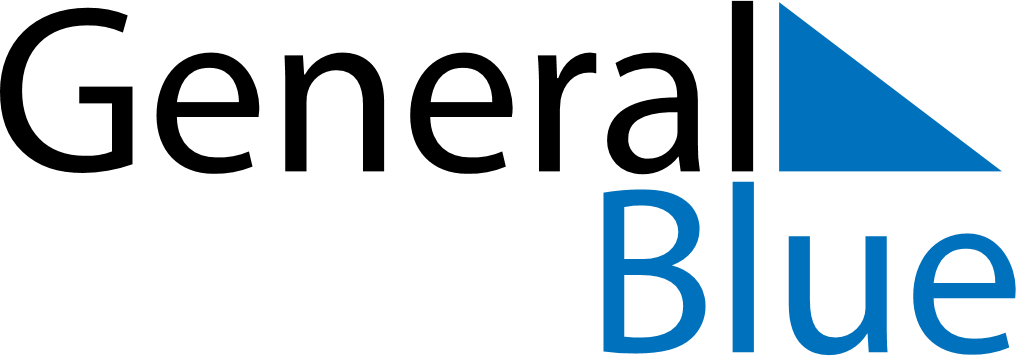 January 2025January 2025January 2025BoliviaBoliviaSundayMondayTuesdayWednesdayThursdayFridaySaturday1234New Year’s Day5678910111213141516171819202122232425Plurinational State Foundation Day262728293031